INTERESNA DEJAVNOST - ŠPORT NAVODILA ZA DELO DOMA – 16. 11. – 20. 11. 2020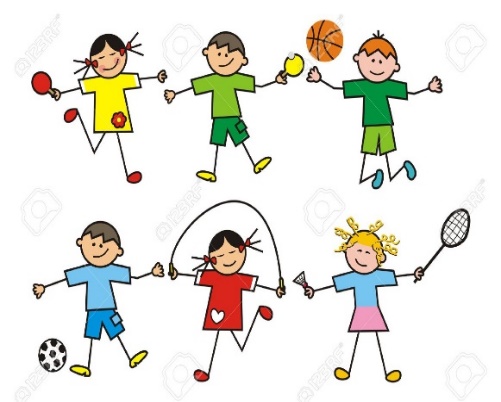 ZDRAV DUH V ZDRAVEM TELESU: 15 minutOTROK NAJ VSO DRUŽINO PREBUDI Z JUTRANJO TELOVADBO. OTROK KAŽE VAJE, OSTALI ČLANI DRUŽINE MU SLEDIJO (VAJE ZA GLAVO, VRAT, RAMENA, ROKE, BOKE IN PAS, NOGE…)URA ŠPORTAAKTIVNOSTI PO STANOVANJU ALI NA DVORIŠČU.VAŠE STANOVANJE ALI DVORIŠČE SE LAHKO SPREMENI V TELOVADNI PROSTOR: POIŠČITE SI USTREZEN PROSTOR. PRIPRAVITE SI PLASTENKO VODE NALOGE: NIZEK SKIPINGVISOK SKIPINGNIZKI POSKOKIVISOKI POSKOKISKAČEŠ NARAZEN – SKUPAJHOPSANJE NA MESTUSKAČI PO ENI NOGI, NATO ZAMENJAJ10 POČEPOVNAREDI STOJO NA LOPATICAH – SVEČONAREDI 8 SKLEC (LAHKO ŽENSKE)ALI SAMO DRŽI TEŽO SVOJEGA TELESAČE IMATE DOMA ELASTIKO, SE IGRAJTE GUMITVIST. PODAJAJTE ŽOGO.ŽOGO MEČI V STENO IN JO UJAMI.PREŽIVITE LEP DAN! NAREDITE FOTOGRAFIJO SVOJIH DEJAVNOSTI IN JO POŠLJITE NA: antonija.zaksek@guest.arnes.siNaj bo teden zdrav in nasmejan,učiteljica športa.